S9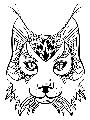 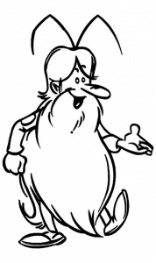 La classification animale Leçon 1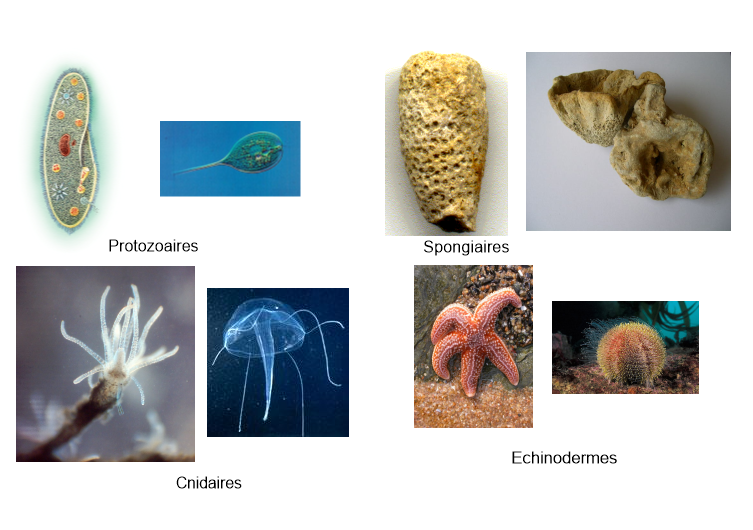 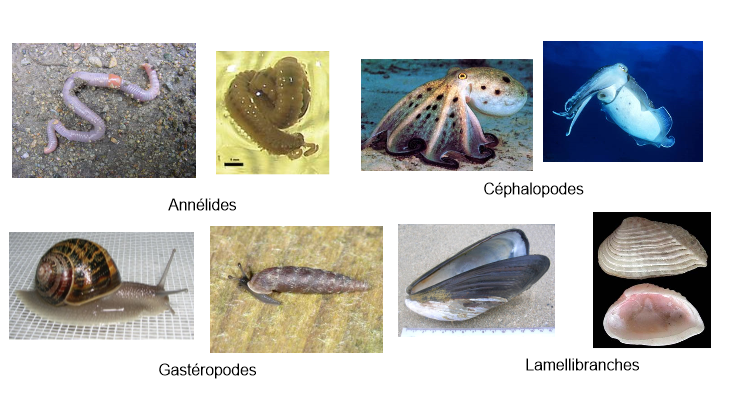 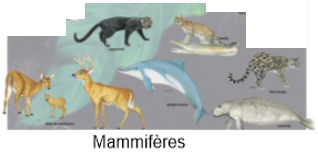 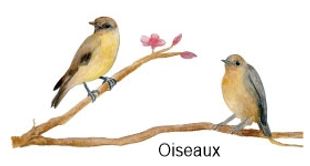 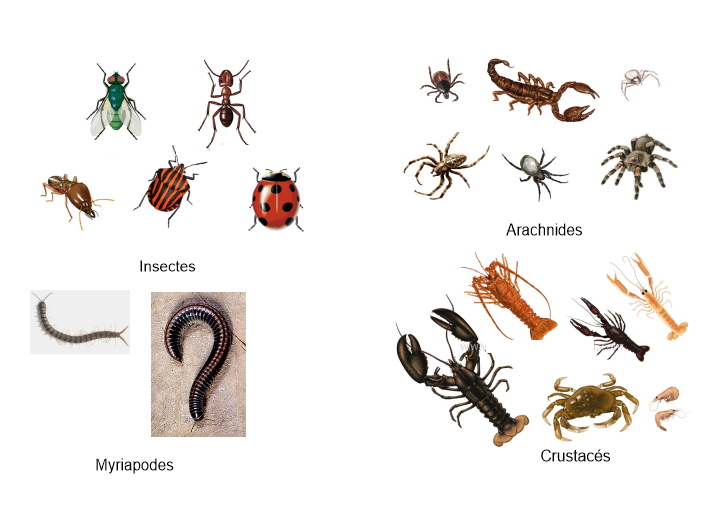 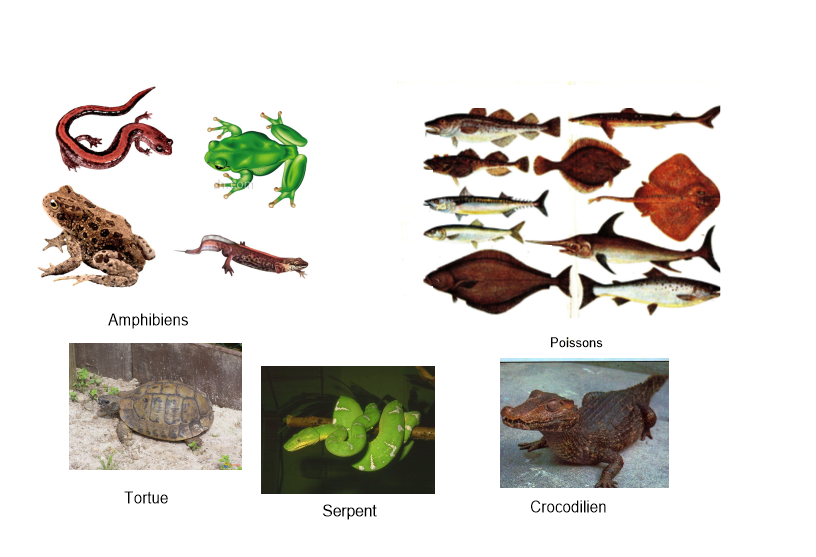 S9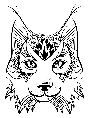 La classification animale Leçon 2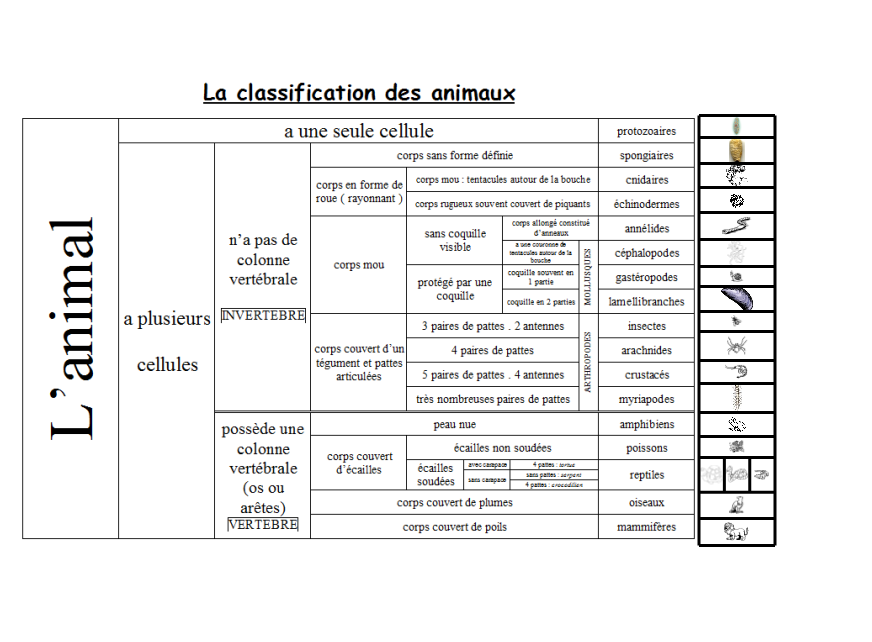 S9 ExerciceLa classification animale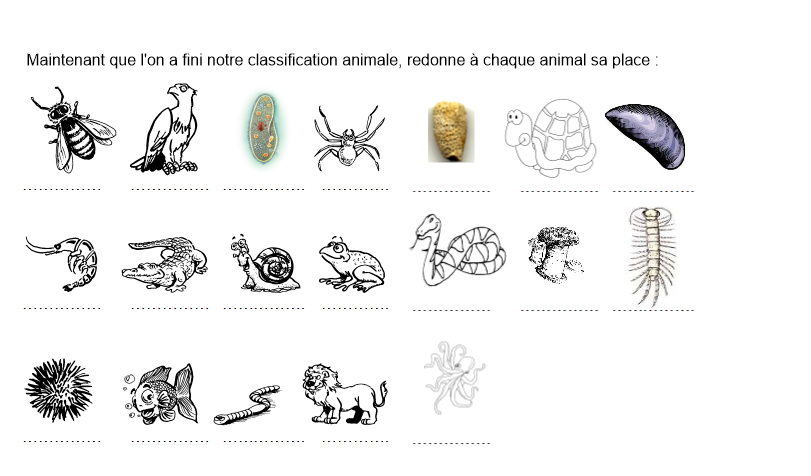 